МБОУ «Крупецкая СОШ»Публичный доклад директора школы за 2011-2012учебный год.Предлагаю  вашему вниманию Открытый информационный доклад, в котором представлены результаты деятельности школы за 2011-2012 учебный год. В докладе содержится информация о том, чем живет школа, как работает, какие у нее потребности, чего она достигла.1. Информационная справкаМуниципальное бюджетное образовательное учреждение Брасовского района Крупецкая средняя общеобразовательная школа создана в целях реализации права граждан на общедоступное и бесплатное начальное общее, основное общее и среднее (полное) общее образование.Полное наименование ОУ: муниципальное бюджетное образовательное учреждение Брасовского района Крупецкая средняя общеобразовательная школаСокращённое наименование ОУ:  МБОУ Крупецкая СОШ.Крупецкая средняя общеобразовательная школа (далее -  школа) является муниципальным общеобразовательным учреждением.Школа является некоммерческой организацией и не ставит извлечение прибыли основной целью своей деятельности.Учредителем школы является  Управление образования администрации муниципального образования Брасовского района.Школа является юридическим лицом, имеет в оперативном управлении обособленное имущество, самостоятельный баланс, лицевой счёт. Школа вправе от своего имени заключать договоры, сделки, приобретать имущественные и личные неимущественные права и нести обязанности, выступать истцом и ответчиком в суде.Школа проходит государственную аккредитацию в порядке, установленном Законом РФ «Об образовании».В своей деятельности Школа руководствуется Конституцией Российской Федерации, Законом РФ «Об образовании», «Типовым положением об общеобразовательном учреждении, иными нормативными правовыми актами органов государственной власти, органов местного самоуправления, принятыми в области образования, Договором между Школой и Учредителем, настоящим Уставом, локальными правовыми актами Школы. Юридический адрес Школы: 242322 Брянская область, Брасовский район, д. Крупец, пер. Школьный, 7.Фактический адрес Школы: 242322 Брянская область, Брасовский район, д. Крупец, пер. Школьный, 7.МБОУ Крупецкая СОШ  имеет лицензию на право преподавания и аккредитацию (свидетельство о государственной регистрации –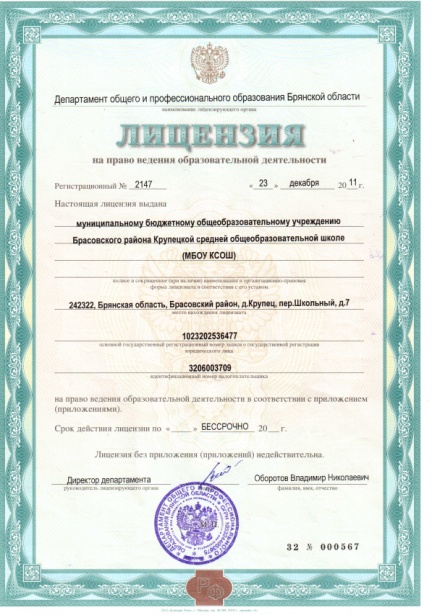 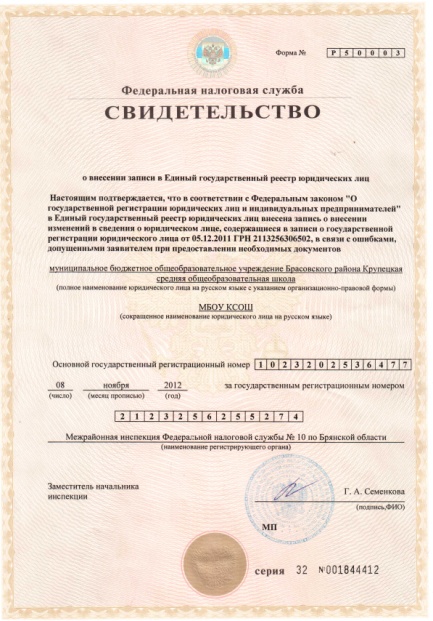 Школа расположена в деревне Крупец Брасовского  района Брянской области, в 15 км от районного центра.Здание типовое, рассчитано на 320 ученических мест, общая площадь школы 2000 квадратных метра. Число учебных кабинетов - 11, которые оснащены различными дидактическими и цифровыми предметно-методическими материалами,  наглядными пособиями,  материально-технической базой, чтобы педагоги могли  применять в своей педагогической деятельности новейшие технологии. Школа имеет компьютерный класс, где находится 7 компьютеров, принтер, сканер, интерактивная доска, мультимедийный проектор. Школьная столовая на 60 посадочных мест, имеется библиотека, спортивный зал, небольшой пришкольный участок.2. Особенности управления школой.Административное управление осуществляют директор и его заместители. Основной функцией директора школы является координация усилий всех участников образовательного процесса через педагогический совет, Родительский совет и управляющий совет школы. Модель организационной структуры управленияМБОУ Крупецкая средняя общеобразовательная школаУправление школой осуществляется в соответствии с законодательством  Российской федерации и Уставом школы на основе принципа гласности, открытости, демократии и самоуправления.Высшим органом самоуправления является Совет трудового коллектива, который проводится один раз в год – в октябре или ноябре.  Коллективным органом общественно-профессионального самоуправления является педагогический совет. Непосредственное управление школой осуществляет директор.В школе создан Управляющий совет, членами которого  являются педагоги, родители обучающихся, представители детской организации.Задачами деятельности  Управляющего совета являются:Определение направлений развития школы, особенностей её образовательной программы;Содействие созданию в школе оптимальных условий и форм организации образовательного процесса;Повышение эффективности финансово-хозяйственной деятельности школы; содействие рациональному использованию выделяемых школе бюджетных средств;Контроль за соблюдением здоровых и безопасных условий обучения, воспитания и труда в школе.3. Анализ работы школы за 2011-2012 учебный годМБОУ Крупецкая СОШ  работает по шестидневной неделе для 2-11 классов и по пятидневной неделе для 1 классов, имеет 9 классов-комплектов с общей наполняемостью 47 человек. Образовательное пространство школы охватывает детей от 6,5 лет до 18 летнего возраста. Школьные занятия начинаются в 8 часов 30 минут. Длительность уроков – 45 минут (2-11 класс) и 35 минут в 1 классе. Режим занятий – односменный. Вторая половина дня предоставлена для внеурочной деятельности учащихся 1-2 классов (по ФГОС), для дополнительного образования досуговой деятельности и занятий в группах продленного дня.Структурная модель школы:I ступень – начальная школа – 1-4 классII ступень – основная школа – 5-9 классIII ступень – средняя школа – 10-11 классХарактеристика социального статуса семей учащихся. Сведения о родителях (законных представителях) обучающихся  Численность обучающихся и классов-комплектов (за последние 5 учебных лет)Средняя наполняемость учащихся в классах на 01 сентября 2011 года – 5 человек.Школа – второй дом. Мы стараемся, чтобы наш дом был привлекательным, уютным, где были бы созданы все условия для получения достойного образования и воспитания учащихся в духе требований современной жизни. Основной целью нашей деятельности является создание образовательного пространства, стимулирующего высокое качество обучения и развитие потенциальных возможностей учащихся.Коллектив Крупецкой школы один из самых небольших по количеству человек в районе. Но, несмотря, на небольшой численный состав, члены коллектива находятся в состоянии поиска передового в педагогической науке и практике. Педагоги владеют современными технологиями обучения и применяют в работе разнообразные методы и средства обучения. Педагогический коллектив состоит из 16 учителей-предметников. В числе работающих учителей  «Ветераны труда», «Отличник  народного просвещения», Почетный работник общего образования РФ.Качественный состав педагогических кадров ОУ за последние 5 учебных лет (чел/%)По результатам образовательной деятельности Крупецкая школа является хоть и малочисленной на сегодняшний день, но стабильно работающей. Это подтверждают следующие данные:Результаты организации образовательного процесса Результаты  обучения выпускников (4 класс) общеобразовательных программ начального общего образования (за последние 5 учебных лет)Результаты  обучения выпускников (9 класс) общеобразовательных программ основного общего образования (за последние 5 учебных лет)Результаты  обучения выпускников общеобразовательных программ среднего (полного) общего образования  (за последние 5 учебных лет)Сохранность контингента обучающихся по образовательным программам за 5 предшествующих учебных летКрупецкая школа находится в малом населённом пункте, где имеется только одно учреждение культуры. Но, несмотря на это учащиеся школы проявляют свои творческие и интеллектуальные способности.Результативность образовательного учреждения за последние годы неплохая, но необходимо учесть тот факт, что на начало 2011-2012 учебного года количество учащихся в школе снизилось, поэтому необходимо организовать целенаправленную работу учителей с учащимися, мотивированными на учебу, через индивидуальный подход на уроках, спецкурсы по выбору, кружки, консультации, организовать участие учащихся школы во всех предметных олимпиадах и конкурсах, проводимых в округе и за его пределами.Профессиональные достижения отдельных педагоговГлавная задача российской образовательной политики - обеспечение современного качества образования на основе сохранения его фундаментальности и соответствия актуальным и перспективным потребностям личности, общества и государства. Для решения этой задачи в школе разработана и реализуется Программа развития образовательного учреждения (до 2016г).Последние десятилетия стало для школьного образования периодом интенсивного поиска новых концептуальных идей, путей развития новых педагогических технологий, методом и форм обучения, способствующих повышению качества образования, соответствующего потребностям личности, социума и рынка труда.Положительный потенциал отечественной образовательной системы, задачи, стоящие перед системой общего образования России, сложившиеся разграничения полномочий в области управления образованием, определяют следующие пять основных направлений развития общего образования в национальной образовательной инициативе «Наша новая школа»:▬ Обновление образовательных стандартов.▬ Система поддержки талантливых детей.▬ Развитие учительского потенциала.▬ Современная школьная инфраструктура.▬ Здоровье школьников.Результативность выполнения поставленных задач по реализации действующих требований определяется мониторинговыми исследованиями качества обученности и воспитанности учащихся, качеством профессиональной компетентности педагогов.Сдача экзамена в форме ЕГЭ стала традиционной для выпускников 11 классов, и педагогам, и выпускникам известны требования к проведению экзамена.В 2012 году в процедуре ЕГЭ имеется одно нововведение, это касается объявления минимальных баллов по обязательным предметам еще до начала экзамена. Выпускникам 2012 года они известны уже сейчас: это 36 баллов по русскому языку и 24 балла по математике. Сведения о результатах Единого государственного экзамена за 5 предыдущих учебных лет. Сведения о результатах государственной итоговой аттестации выпускников  общеобразовательной программы основного общего образования за 5 предыдущих учебных летСведения о результатах Единого государственного экзамена за 5 предыдущих учебных летВ течение всего учебного года педколлектив школы работал над решением задач, которые были поставлены перед школой в начале учебного года. В поисках путей обновления и преобразования школы была проделана большая работа над реализацией задач по обновлению базового уровня образования, улучшения образовательных услуг с учетом индивидуальных потребностей через компонент базисного учебного плана. Одна из основных задач, направленных на повышение качества знаний обучающихся, напрямую связана с проблемой школы «К личностным компетенциям через образовательные достижения».Работа над проблемой школы проводилась через заседания педагогических советов, производственных совещаний, методических советов, заседаний МО, через уроки и внеклассную воспитательную деятельность.В течение прошедшего учебного года были рассмотрены вопросы, способствующие реализации проблемы школы:1. Качество образования и возможности его повышения в современных условиях.2. Использование современных образовательных технологий.3. Организация предпрофильной и профильной подготовки учащихся 9 и 11 классов.4. Повышение компетентности школьного педагога в сфере воспитательной деятельности.5. Результаты внедрения ФГОС в начальной школе.6. Состояние профориентационной работы.7. Эффективность организации системы повторения в период подготовки к итоговому контролю, итоговой аттестации и ЕГЭ.8. Работа с одарёнными детьми.9. Работа классных руководителей по воспитанию ЗОЖ.Школа работает над реализацией следующих направлений деятельности:Внедрение инновационных технологий в учебно-воспитательном процессеРеализация целевых программ «Одаренные дети», «Здоровье - жизнь», «Семья и школа – социальные партнеры», «Программы развития школы».В рамках работы по информатизации образовательного процесса  в этом учебном году решались следующие задачи: стимулирование и организация эффективного использования информационно-коммуникационных технологий в учреждении;координация вопросов оснащения, обслуживания компьютерной техники, программного обеспечения, учебного оборудования в образовательном учреждении;содействие развитию и поддержанию технической, телекоммуникационной, технологической инфраструктуры учреждения.Работа в Крупецкой школе по информационным технологиям осуществлялась по следующим направлениям:Информационная поддержка образовательного процесса. Подготовка и проведение пробных диагностических работ в 9 и 11 классах при подготовке к ЕГЭ и ГИА.Обучение  информационным  технологиям  отдельных  участников образовательного процесса школы. Оказание консультаций сотрудникам и учащимся школы по вопросам ИТ.Поддержка школьного сайта. Отслеживание оснащения образовательного процесса компьютерной техникой и ПОВ рамках информационной поддержки образовательного процесса в течение года была проведена следующая работа:Проведение  интерактивных уроков учителями Ковалева М.В., Лашина М.А., ЛогутенковаН.А., Тришина Н.М., Трофимова О.В. проводились - по следующим предметам:математика,информатике,немецкий язык,уроки в начальной школе;русский язык.- с использованием интерактивных досок:SmartBoard, В рамках отслеживания оснащения образовательного процесса компьютерной техникой было выполнено следующее:приобретено 1 проектора, 1 интерактивных доски, 2 компьютера, 1 принтера, выполнялся мелкий ремонт компьютерной техники (чистка, настройка), была проведена работа по разрешению проблем в работе компьютеров всей школы.проводился контроль за санитарно-гигиеническими нормами при эксплуатации вычислительной техники в школе.Вывод. Оснащение школы компьютерной техникой и ПО увеличилось, но  требуется замена морально устаревшей техники .Базисный учебный план разработан с учетом необходимости выполнения государственного стандарта образовательного социального заказа и запроса родителей.В настоящее время муниципальное бюджетное образовательное учреждение «Крупецкая средняя общеобразовательная школа» представляет собой образовательное учреждение, проводящее обучение по программам базового уровня.Выделяются три ступени образования в школе.1 ступень – начальная школа:  учащиеся 2-4 классов обучаются  по программам развивающего обучения «Школа России». Кроме этого  школа осуществляет обучение учащихся 1 класса по новым ФГОС по программе «Школа России». 2 ступень-основная традиционная (базовая) школа. Специфику содержания образования в учебном плане характеризует блок базового компонента и школьного, а также элективные курсы. 3 ступень - среднее (полное)общее образование – традиционная базовая. В 2011 году наша школа перешла на образовательный стандарт начального общего образования второго поколения.В процессе подготовки школы к введению нового стандарта наиболее сложным явился вопрос формирования основной образовательной программы начального общего образования.Кроме этого были обозначены ряд проблем, которые были решены:- непроработанность нормативной базы;- недостаточная ресурсная обеспеченность образовательного процесса в начальной школе;- отсутствие практики нормирования и учёта внеучебной работы.По вопросу введения новых образовательных стандартов повысили квалификацию учитель 1 класса Холостякова Т.Е. Логутенкова Н.А., зам.директора по УР Ковалева., директор школы Лобанова М.А..С целью активизации информационно-просветительской деятельности среди педагогических работников, обучающихся и их родителей по вопросам введения новых образовательных стандартов общего образования было проведено:родительское собрание «Цели и задачи введения новых ФГОС начального общего образования»;мониторинг по введению ФГОС;составлен план – график введения ФГОС в МБОУ – Крупецкая СОШ;посещались уроки и внеурочная деятельность администрацией школы;разработаны и утверждены  программы внеучебной занятости учащихся 1 класса (учитель Копченкова Л.А.) «В гостях у сказки», «Я и моё здоровье», «Шахматы».В школе реализуется программа раннего изучения немецкого языка и информатики со 2 класса. В 2011-2012 учебном году введён по рекомендации Министерства образования России новый учебный предмет «Основы духовной культуры и светской этики» для учащихся 4-8 класса.Работа школы в 2011-2012 учебном году характеризована следующими чертами:► осознанием педагогическим коллективом целей и задач, стоящих перед школой и перед каждым педагогом в отдельности;► работой коллектива по созданию и поддержке школьных традиций;► создание условий для творческой деятельности;► постоянная готовность педагогов к воспитанию нового, полезного, значимого;► созданием условий для разнообразного творчества учащихся и педагогов;► заинтересованность коллектива в решении стоящих перед школой задач, умением анализировать результаты и достигать их;► вниманием администрации к самообразованию и саморазвитию педагогов.В МБОУ «Крупецкая СОШ» создается комплекс условий, обеспечивающий функционирование воспитательной системы. В прошедшем учебном году школа работала над воспитательной проблемой – воспитание патриотического отношения к стране и малой Родине и формирование здорового образа жизни.Для более полной реализации воспитательной проблемы школы были поставлены следующие задачи: Организовать работу по патриотическому воспитанию учащихся школы.Через пропаганду прививать воспитанникам навыки здорового образа жизни.Укреплять здоровье школьников, проводить работы по привитию воспитанникам здорового образа жизни.Развивать, усовершенствовать работы детского объединения «Юность России».Организовать систему дополнительного образования (кружков, секций, объединений, студий), развивающих способности, склонности, потребности учащихся к той или иной деятельности.Реализация поставленных задач осуществлялась через планомерную работу  с педагогическим коллективом, творческими и инициативными группами педагогов и учащихся, органами детского самоуправления.Для  решения этих задач  в школе разработаны программы и подпрограммы: воспитательная программа школы, целевые воспитательные программы, программы дополнительного образования, составленные в соответствии с требованиями государственных образовательных стандартов, связанных с реализацией  воспитательной функции образования (по направлениям развития личности: художественное, общекультурное, техническое, физическое); общешкольный план ВР, план ВШК, планы работы классных руководителей, скорректированные в соответствии с общешкольным планом ВР и в то же время отражающие индивидуальные воспитательные проблемы и потребности в классных коллективах.Непосредственными организаторами и участниками воспитывающих мероприятий  в школе являются кроме классных руководителей  и ответственного за работу соцпедагога, воспитатель ГПД. Кроме того,  к осуществление воспитательного процесса привлекаются  представители здравоохранения, правовых структур, родители.Естественную связь: «воспитание на уроке – воспитание вне урока» осуществляют все педагоги-предметники, не являющиеся в том числе классными руководителями.Воспитательная работа ведется по нескольким направлениям.Гражданско-патриотическоеСоциально-правовоеДуховно-этическоеФизкультурно-спортивноеХудожественно-эстетическое.Школа предоставляет детям возможность выбора видов и форм творческой деятельности от участия в муниципальных проектах  и конкурсах  до услуг дополнительного образования, направленных на развитие общекультурных интересов и развитие творческих способностей учащихся.В школе созданы условия для сохранения  и укрепления здоровья учащихся, благоприятного нравственно-психологического климата.Содержание общешкольных дел было направлено на самореализацию учащихся, развитие творческих способностей, формирование общечеловеческих ценностей. Наиболее запомнившимися, по мнению детей, были такие мероприятия, как: «Осенний бал», «День учителя», поздравительная программа ко Дню матери», новогодние праздники, День Святого Валентина, Смотр строя и песни, День здоровья.Цель этих мероприятий – создать ситуацию успеха, способствовать раскрытию творческих способностей, формировать чувство ответственности за коллектив и дружеской поддержки, уважения к народным традициям.В школе всегда уделялось большое внимание гражданско-патриотическому воспитанию.   В течение учебного года классными руководителями проводились классные часы по этому направлению, в феврале месяце традиционно прошёлМесячник патриотического воспитания. Накануне Дня Победы школьники участвовали в Смотре строя и песни,», под руководством классных руководителей была оказана помощь пожилым людям. 2012 год объявлен Годом истории, в ознаменовании этой даты в школе проведены декада Истории, 70-летие Московской битвы, Сталинградской битвы, 1500 лет со Дня российской государственности,  200-летие Отечественной войне 1812 года и т.д.. Небольшая группа ребят под руководством Логутенковой Н.А. выезжала в п. Локоть  на Смотр патриотической песни.Активисты и хорошисты ездили в районный центр на «День пионерии», организованную Логутенковой Н.А.,  и на экскурсию в г. Брянск.В 2011-12 учебном году работали  объединения дополнительного образования: от школы: 1- художественного творчества, 1-технического Умелые руки», 2-спортивного направления;Следует заметить, что активно в занятиях ДО занимаются учащиеся младших классов и среднего звена. Учащиеся старших классов посещали спортивные секции. 8. Заключение. Перспективы и планы.Основной задачей реализации программы развития образовательного учреждения является задача перехода на новые образовательные стандарты. В 2012-2013 учебном году планируется обучение учащихся 2 класса по ФГОС.В учебный план вводится курс  «Основы духовной культуры и светской этики» для учащихся 5-8 класса.Участие в конкурсах, проектах на муниципальном, региональном и федеральном уровнях.Введение электронного оборота документов внутри школы.Заполнение электронных дневников.Привлечение родителей для совместной работы с детьми в рамках дополнительного образования.Привлечение родителей для совместной работы с детьми на компьютерах, обучение родителей будет осуществляться детьми.100% овладение педагогами школы современными информационными технологиями.Возобновление работы родительского комитета. Привлечение спонсорских  средств для приобретения тренажёров или актового зала.Показателиколичество% от общего количестваКоличественный составполных семей  2779Количественный составнеполных семей 921Характеристика семейопекаемых семей 12,7Характеристика семеймногодетных   719Характеристика семеймалообеспеченных  2467Характеристика семейнеблагополучных   411Социальный состав родителейрабочие  1336Социальный состав родителейслужащие  --Социальный состав родителейвоеннослужащие12,7Социальный состав родителейпредприниматели     38Социальный состав родителейпенсионеры411Социальный состав родителейбезработные    1541Образовательный уровень родителей:с высшим профессиональным образованием711Образовательный уровень родителей:со средним профессиональным образованием69Образовательный уровень родителей:с начальным профессиональным или средним образованием5079Образовательный уровень родителей:Без образования --Классы2007 -2008 уч. год2007 -2008 уч. год2008 - 2009уч. год2008 - 2009уч. год2008 - 2009уч. год2009 -2010 уч. год2009 -2010 уч. год2010 -2011уч. год2010 -2011уч. год2011 -2012 уч. год2011 -2012 уч. годКлассыкол-во классов- комплектовкол-во обучающихсякол-во обучающихсякол-во классов-комплектовкол-во обучающихсякол-во классов-комплектовкол-во обучающихсякол-во классов-комплектовкол-во обучающихсякол-во классов-комплектовкол-во обучающихся11771111715162155161816153144151619164188141415195188161413156114141915141371121211418151481991141131815916619115113181019915131412111141418151214Всего99696991978964957Учебный годВсего педагогических работниковИз нихИз нихИз нихПедагоги по уровню образования(в том числе совместителей)Педагоги по уровню образования(в том числе совместителей)Педагоги по уровню образования(в том числе совместителей)Педагоги по уровню образования(в том числе совместителей)Педагоги по уровню образования(в том числе совместителей)Педагоги по уровню образования(в том числе совместителей)Учебный годВсего педагогических работниковштатных педагогических работниками(в т.ч. внутренние совместители)Внешнихсовместителейв т. ч. преподавателей ССУЗов/ВУЗоввысшее педагогическое образованиеВысшее непедагогическое образованиесреднее профессиональноеначальное профессиональноедругое (указать какое)средне специальноеученая степень2007/2008 15/100%15/10--11/73%-4/27---2008/2009  14/100%14/10--10/71%-4/29%---2009/2010 16/100%15/91-13/81%-3/19%---2010 /2011 14/100%14/10--10/71%-4/29%---2011 /201216/100%16/10--13/81%-3/19%---ПоказателиПоказателиЗначения показателейЗначения показателейЗначения показателейЗначения показателейЗначения показателейЗначения показателейЗначения показателейЗначения показателейЗначения показателейЗначения показателейЗначения показателейЗначения показателейЗначения показателейЗначения показателейЗначения показателейПоказателиПоказатели2007/2008   уч. год2007/2008   уч. год2007/2008   уч. год2007/2008   уч. год2008/2009   уч. год2008/2009   уч. год2008/2009   уч. год2008/2009   уч. год2009/2010   уч. год2009/2010   уч. год2010/2011  уч. год2010/2011  уч. год2011/2012  уч. год2011/2012  уч. год2011/2012  уч. годКоличество выпускников на начало учебного годаКоличество выпускников на начало учебного года888844444455999Количество выпускников на конец учебного годаКоличество выпускников на конец учебного года888844444455999Из них: Из них: Кол-воКол-во%%Кол-воКол-во%%Кол-воКол-во%Кол-во%Кол-во%переведены в 5 класспереведены в 5 класс8810010044100100410051009100100окончили на “ и “окончили на “ и “33383833757512537533333переведены условнопереведены условно---------------оставлены на повторное обучение оставлены на повторное обучение ---------------в  том числе оставлены на повторное обучение по болезнив  том числе оставлены на повторное обучение по болезни---------------ПоказателиПоказателиЗначения показателейЗначения показателейЗначения показателейЗначения показателейЗначения показателейЗначения показателейЗначения показателейЗначения показателейЗначения показателейЗначения показателейЗначения показателейЗначения показателейЗначения показателейЗначения показателейЗначения показателейПоказателиПоказатели2007/2008   уч. год2007/2008   уч. год2007/2008   уч. год2007/2008   уч. год2008/2009   уч. год2008/2009   уч. год2008/2009   уч. год2008/2009   уч. год2009/2010  уч. год2009/2010  уч. год2010/2011   уч. год2010/2011   уч. год2011/2012   уч. год2011/2012   уч. год2011/2012   уч. годКоличество выпускников на начало учебного годаКоличество выпускников на начало учебного года6666999915151313888Количество выпускников на конец учебного годаКоличество выпускников на конец учебного года7777999915151313888Из них: Из них: Кол-воКол-во%%Кол-воКол-во%%Кол-воКол-во%Кол-во%Кол-во%допущено к государственной (итоговой) аттестации допущено к государственной (итоговой) аттестации 771001009910010015100131008100100окончили 9 классовокончили 9 классов771001009910010015100131008100100получили аттестат особого образцаполучили аттестат особого образца---------------окончили на “ и “окончили на “ и “33434333333385321522525оставлены на повторное обучение по результатам итоговой аттестацииоставлены на повторное обучение по результатам итоговой аттестации---------------оставлены на повторное обучение по причине  болезниоставлены на повторное обучение по причине  болезни---------------окончили ОУ со справкойокончили ОУ со справкой---------------ПоказателиПоказателиЗначения показателейЗначения показателейЗначения показателейЗначения показателейЗначения показателейЗначения показателейЗначения показателейЗначения показателейЗначения показателейЗначения показателейЗначения показателейЗначения показателейЗначения показателейЗначения показателейЗначения показателейПоказателиПоказатели2007/2008   уч. год2007/2008   уч. год2007/2008   уч. год2007/2008   уч. год2008/2009   уч. год2008/2009   уч. год2008/2009   уч. год2008/2009   уч. год2009/2010   уч. год2009/2010   уч. год2010/2011   уч. год2010/2011   уч. год2011/2012   уч. год2011/2012   уч. год2011/2012   уч. годКоличество выпускников на начало учебного годаКоличество выпускников на начало учебного года1414141488885522444Количество выпускников на конец учебного годаКоличество выпускников на конец учебного года1414141488885522444Из них: Из них: Кол-воКол-во%%Кол-воКол-во%%Кол-воКол-во%Кол-во%Кол-во%допущено к государственной (итоговой) аттестации допущено к государственной (итоговой) аттестации 141410010088100100510021004100100окончили 11 классовокончили 11 классов141410010088100100510021004100100окончили с золотой (серебряной) медальюокончили с золотой (серебряной) медалью---------------окончили на “ и “окончили на “ и “332121111313240210037575окончили ОУ со справкойокончили ОУ со справкой----333737120-----Всего выбыли из учреждения в течение учебного годаВсего выбыли из учреждения в течение учебного годаВсего выбыли из учреждения в течение учебного годаВсего выбыли из учреждения в течение учебного годаВсего выбыли из учреждения в течение учебного годаВсего выбыли из учреждения в течение учебного годаВсего выбыли из учреждения в течение учебного годаВсего выбыли из учреждения в течение учебного годаВсего выбыли из учреждения в течение учебного годаВсего выбыли из учреждения в течение учебного годаВсего выбыли из учреждения в течение учебного годаИз них:Количество выбывших / процент  от общего числа обучающихся на ступениКоличество выбывших / процент  от общего числа обучающихся на ступениКоличество выбывших / процент  от общего числа обучающихся на ступениКоличество выбывших / процент  от общего числа обучающихся на ступениКоличество выбывших / процент  от общего числа обучающихся на ступенив том числе без уважительных причин/процент от  общего числа обучающихся на ступенив том числе без уважительных причин/процент от  общего числа обучающихся на ступенив том числе без уважительных причин/процент от  общего числа обучающихся на ступенив том числе без уважительных причин/процент от  общего числа обучающихся на ступенив том числе без уважительных причин/процент от  общего числа обучающихся на ступени2007/ 20082008/ 20092009/ 20102010/ 2 0112011/ 20122007/ 20082008/ 20092009/ 20102010/ 20112011/ 20121 – 4 классов0/03/111/40/00/05 – 9 классов0/00/00/00/00/010 – 11 классов0/00/000/0/00/0Изучение, обобщение и распространение передового опыта учителей  1. Логутенкова Н.А., КопченковаЮ.А.–обобщение педагогического опыта  в рамках аттестационного обследования на муниципальном уровне. 2. Логутенкова Н.А. – участвовала в муниципальном конкурсе «Учитель года»3. Беликова Т.М., Тришина Н.М., Лашина М.А., Холостякова Т.Е.– проводили открытые уроки на уровне школы4. Беликова Т.М., – участвовала в муниципальном  конкурсе «Самый классный классный»Учебные предметы Количество сдававших, средний баллпо реализуемой образовательной программеКоличество сдававших, средний баллпо реализуемой образовательной программеКоличество сдававших, средний баллпо реализуемой образовательной программеКоличество сдававших, средний баллпо реализуемой образовательной программеКоличество сдававших, средний баллпо реализуемой образовательной программеКоличество сдававших, средний баллпо реализуемой образовательной программеКоличество сдававших, средний баллпо реализуемой образовательной программеКоличество сдававших, средний баллпо реализуемой образовательной программеКоличество сдававших, средний баллпо реализуемой образовательной программеКоличество сдававших, средний баллпо реализуемой образовательной программеУчебные предметы 2007-200 8 учебный год2007-200 8 учебный год2008-2009 учебный год2008-2009 учебный год2009-2010  учебный год2009-2010  учебный год2010-2011  учебный год2010-2011  учебный год2011-2012  учебный год2011-2012  учебный годУчебные предметы кол-во сдававшихсредний тестовый балл кол-во сдававшихсредний тестовый балл кол-во сдававшихсредний тестовый балл кол-во сдававшихсредний тестовый балл кол-во сдававшихсредний тестовый балл 1. Русский язык1445,2841,3550,2266,54552. Математика1421,1821,35252544353.Обществознание150265252,54.Физика2415. Биология1361576. Химия1487.8.9.10.11.Итого средний балл по основной общеобразовательной программе:3334,94261,849,5Учебные предметы ГИАКоличество сдаваших, средний баллпо реализуемой образовательной программеКоличество сдаваших, средний баллпо реализуемой образовательной программеКоличество сдаваших, средний баллпо реализуемой образовательной программеКоличество сдаваших, средний баллпо реализуемой образовательной программеКоличество сдаваших, средний баллпо реализуемой образовательной программеКоличество сдаваших, средний баллпо реализуемой образовательной программеКоличество сдаваших, средний баллпо реализуемой образовательной программеКоличество сдаваших, средний баллпо реализуемой образовательной программеКоличество сдаваших, средний баллпо реализуемой образовательной программеКоличество сдаваших, средний баллпо реализуемой образовательной программеУчебные предметы ГИА2007-2008 учебный год2007-2008 учебный год2008-2009 учебный год2008-2009 учебный год2009-2010  учебный год2009-2010  учебный год2010-2011 учебный год2010-2011 учебный год2011-2012  учебный год2011-2012  учебный годУчебные предметы ГИАкол-во сдававшихсредний баллкол-во сдававшихсредний баллкол-во сдававшихсредний баллкол-во сдававшихсредний баллкол-во сдававшихсредний балл1.Русский язык----153,710383,32.Математика----154,2103,582,33.География 3734. Биология13Итого средний балл по основной общеобразовательной программе:ХХХ3,95Х3,2Х3Учебные предметы Количество сдававших, средний баллпо реализуемой образовательной программеКоличество сдававших, средний баллпо реализуемой образовательной программеКоличество сдававших, средний баллпо реализуемой образовательной программеКоличество сдававших, средний баллпо реализуемой образовательной программеКоличество сдававших, средний баллпо реализуемой образовательной программеКоличество сдававших, средний баллпо реализуемой образовательной программеКоличество сдававших, средний баллпо реализуемой образовательной программеКоличество сдававших, средний баллпо реализуемой образовательной программеКоличество сдававших, средний баллпо реализуемой образовательной программеКоличество сдававших, средний баллпо реализуемой образовательной программеУчебные предметы 2007-200 8 учебный год2007-200 8 учебный год2008-2009 учебный год2008-2009 учебный год2009-2010  учебный год2009-2010  учебный год2010-2011  учебный год2010-2011  учебный год2011-2012  учебный год2011-2012  учебный годУчебные предметы кол-во сдававшихсредний тестовый балл кол-во сдававшихсредний тестовый балл кол-во сдававшихсредний тестовый балл кол-во сдававшихсредний тестовый балл кол-во сдававшихсредний тестовый балл 1. Русский язык1445,2841,3550,2266,54552. Математика1421,1821,35252544353.Обществознание150265252,54.Физика2415. Биология1361576. Химия1487.8.9.10.11.Итого средний балл по основной общеобразовательной программе:3334,94261,849,5